**در صورتی که درخواست کننده حقوقی می‌باشد، علاوه بر نام شخص حقوقی، نام نماینده نیز ذکر شود.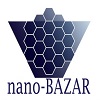 فرم سفارش خدمات آنالیز داخل کشور
آنالیز RAMANشماره سفارش:(ثبت شده درسایت)فرم سفارش خدمات آنالیز داخل کشور
آنالیز RAMANشماره پیگیری:(تراکنش پرداختی)مشخصات متقاضیمشخصات متقاضیمشخصات متقاضیمشخصات متقاضینام و نام خانوادگی:کدملی :تلفن همراه:تلفن ثابت:نام شرکت/‌‌سازمان/دانشگاه:نام شرکت/‌‌سازمان/دانشگاه:پست الکترونیک:پست الکترونیک:آدرس :آدرس :آدرس :کدپستی:مشخصات نمونهمشخصات نمونهمشخصات نمونهمشخصات نمونهمشخصات نمونهمشخصات نمونهمشخصات نمونهمشخصات نمونهشماره بندی نمونه هانوع نمونه درخواستیپودری تودهای لایه نشانی شده بر روی زیرلایه لایه نشانی شده بر روی زیرلایه بیولوژیکی بیولوژیکی پلیمری ساختار نمونهجنس مادهخواص الکتریکینامعلوم نامعلوم نامعلوم رسانا رسانا عایق عایق فاز شیمیاینامعلوم نامعلوم نامعلوم تک فاز تک فاز چند فاز چند فاز *لطفا با مشخص کردن شماره نمونه*لطفا با مشخص کردن شماره نمونه*لطفا با مشخص کردن شماره نمونه*لطفا با مشخص کردن شماره نمونه*لطفا با مشخص کردن شماره نمونه*لطفا با مشخص کردن شماره نمونه*لطفا با مشخص کردن شماره نمونه*لطفا با مشخص کردن شماره نمونهنوع خدمات در خواستی نوع خدمات در خواستی نوع خدمات در خواستی نوع آنالیزطیف رامان تصویر میکروسکوپی شرح درخواستی بابت نمونه‌هایی که بایستی طیف رامان آنها گرفته شود.(متن مورد نظر ) (متن مورد نظر ) شرح درخواستی بابت نمونه‌هایی که بایستی تصویر میکروسکوپی آنها گرفته شود.*لطفا با مشخص کردن شماره نمونه*لطفا با مشخص کردن شماره نمونه*لطفا با مشخص کردن شماره نمونهفرم سفارش خدمات آنالیز داخل کشور
آنالیز RAMANشماره سفارش:(ثبت شده درسایت)فرم سفارش خدمات آنالیز داخل کشور
آنالیز RAMANشماره پیگیری:(تراکنش پرداختی)فرم سفارش خدمات آنالیز داخل کشور
آنالیز RAMANشماره سفارش:(ثبت شده درسایت)فرم سفارش خدمات آنالیز داخل کشور
آنالیز RAMANشماره پیگیری:(تراکنش پرداختی)نوع خدمات در خواستی نوع خدمات در خواستی شرح انتظار متقاضی از انجام آزمون(متن مورد نظر ) ارسال نمونه تصاویر* در صورت تمایل میتوانید تصویر مشابه از مقالات معتبر و یا تصویر گرفته شده از نمونه های مشابه خودتان را در این بخش قرار دهید.* در صورت تمایل میتوانید تصویر مشابه از مقالات معتبر و یا تصویر گرفته شده از نمونه های مشابه خودتان را در این بخش قرار دهید.شرایط نگهداری نمونه شرایط نگهداری نمونه شرایط نگهداری نمونه شرایط نگهداری نمونه شرایط نگهداری نمونه شرایط نگهداری نمونه شرایط نگهداری نمونه شرایط نگهداری نمونه شرایط نگهداری نمونه شرایط نگهدارینامعلوم نامعلوم حساس به نور حساس به نور حساس به رطوبت حساس به رطوبت حساس به دما(نگهداری در یخچال) حساس به دما(نگهداری در یخچال) ایمنینامعلوم فرار فرار قابل اشتعال اکسنده محرک دستگاه تنفسی محرک دستگاه تنفسی خورنده  توضیحات*(هرگونه شرایط نظیر تاثیر رطوبت/ هوا/ گازها و... روی نمونه‌ی خود را ذکر نمایید.)*متقاضی متعهد می گردد که نمونه رادیواکتیو، سمی و انفجاری نمی باشد.*(هرگونه شرایط نظیر تاثیر رطوبت/ هوا/ گازها و... روی نمونه‌ی خود را ذکر نمایید.)*متقاضی متعهد می گردد که نمونه رادیواکتیو، سمی و انفجاری نمی باشد.*(هرگونه شرایط نظیر تاثیر رطوبت/ هوا/ گازها و... روی نمونه‌ی خود را ذکر نمایید.)*متقاضی متعهد می گردد که نمونه رادیواکتیو، سمی و انفجاری نمی باشد.*(هرگونه شرایط نظیر تاثیر رطوبت/ هوا/ گازها و... روی نمونه‌ی خود را ذکر نمایید.)*متقاضی متعهد می گردد که نمونه رادیواکتیو، سمی و انفجاری نمی باشد.*(هرگونه شرایط نظیر تاثیر رطوبت/ هوا/ گازها و... روی نمونه‌ی خود را ذکر نمایید.)*متقاضی متعهد می گردد که نمونه رادیواکتیو، سمی و انفجاری نمی باشد.*(هرگونه شرایط نظیر تاثیر رطوبت/ هوا/ گازها و... روی نمونه‌ی خود را ذکر نمایید.)*متقاضی متعهد می گردد که نمونه رادیواکتیو، سمی و انفجاری نمی باشد.*(هرگونه شرایط نظیر تاثیر رطوبت/ هوا/ گازها و... روی نمونه‌ی خود را ذکر نمایید.)*متقاضی متعهد می گردد که نمونه رادیواکتیو، سمی و انفجاری نمی باشد.*(هرگونه شرایط نظیر تاثیر رطوبت/ هوا/ گازها و... روی نمونه‌ی خود را ذکر نمایید.)*متقاضی متعهد می گردد که نمونه رادیواکتیو، سمی و انفجاری نمی باشد.*(هرگونه شرایط نظیر تاثیر رطوبت/ هوا/ گازها و... روی نمونه‌ی خود را ذکر نمایید.)*متقاضی متعهد می گردد که نمونه رادیواکتیو، سمی و انفجاری نمی باشد.فرم سفارش خدمات آنالیز داخل کشور
آنالیز RAMANشماره سفارش:(ثبت شده درسایت)فرم سفارش خدمات آنالیز داخل کشور
آنالیز RAMANشماره پیگیری:(تراکنش پرداختی)اعمال تخفیف نانواعمال تخفیف نانواعمال تخفیف نانودر صورت داشتن گرنت نانو مشخصات مربوط به شخص دارای گرنت نانو در این قسمت تکمیل شود. نام و نام خانوادگی:کدملی:در صورت داشتن گرنت نانو مشخصات مربوط به شخص دارای گرنت نانو در این قسمت تکمیل شود. میزان درصد تخفیف:نامه معرفی: نامه معرفی خطاب به آزمایشگاه و کپی کارت ملی به پیوست ارسال گردد.اطلاعات آنالیزاینجانب ........................................................صحت موارد بالا را تایید نموده و با امضای این فرم موافقت خود را با ارسال الکترونیکی نتایج و امحا نمونه بعد از انجام آنالیز اعلام می‌دارم.نام و نام خانوادگی:                                               تاریخ:                               امضا:آدرس ارسال نمونهتهران-صندوق پستی 316-13445منطقه 13پستی به نام خانم فرهنگ آذر(حتماً این عبارت روی پاکت درج شود).تحویل حضوری نمونه تنها در موارد خاص و با هماهنگی قبلی انجام می‌شود.شماره تماس هماهنگی: 02188000873 – 09335027837   شماره تلگرام: 09224350439